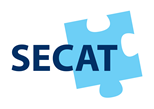 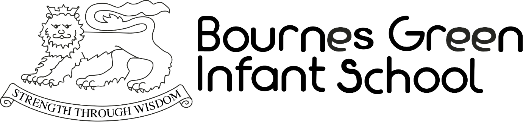 Person SpecificationEssentialDesirableQualified Teacher StatusRecent experience teaching KS1/EYFSGood/outstanding class teacherExperience leading a subjectGood knowledge of the National CurriculumCommitment to develop knowledge in other curriculum areas and key stagesAbility to work closely as part of a teamDesire to develop leadership skillsCommitment to continuing professional developmentProven experience/examples of leading innovative work in a schoolAbility to maintain positive, nurturing relationships with staff, parents and childrenExperience in supporting colleagues/students to develop practice Willingness to play a full role in the life of the schoolKnowledge of assessment systems Enthusiastic, hardworking and committedAbility to make use of appropriate data to analyse the performance of pupils and set targetsHave energy and a sense of humourExperience of KS2Ability to follow all school policiesGood organisational and interpersonal skillsShow a commitment to school improvementAbility to plan a varied, experience led curriculum linking to class needs and interestsUnderstanding of assessment for learning (AFL) and its use to raise standardsGood behaviour management skillsClear understanding of how children learn and awareness of effective teaching strategies for personalised learningUnderstanding of current safeguarding legislation and commitment to implementing these in school